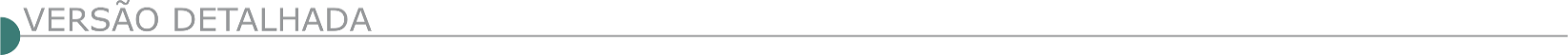 COMPANHIA DE SANEAMENTO DO ESTADO DE MINAS GERAIS - COPASA COMPANHIA DE SANEAMENTO DE MINAS GERAIS - COPASA MG AVISOS DE LICITAÇÃO Nº CPLI.1120220004 Objeto: execução, com fornecimento total de materiais, das obras e serviços de implantação de reservatório metálico apoiado de 150m3, do Sistema de Abastecimento de Água (SAA) do distrito de DR. Sá Fortes pertencente ao município de Antônio Carlos / MG. Dia: 04/02/2022 às 08:30 horas - Local: Rua Carangola, 606 - Térreo - Bairro Santo Antônio - Belo Horizonte/MG. Mais informações e o caderno de licitação poderão ser obtidos, gratuitamente, através de download no endereço: www.copasa.com.br (link: licitações e contratos/licitações, pesquisar pelo número da licitação), a partir do dia 14/01/2022. LICITAÇÃO Nº CPLI.1120220008 Objeto: execução, com fornecimento parcial de materiais, das obras e serviços de Melhorias e Ampliação do Sistema de Abastecimento de Água de Poté / MG. Dia: 04/02/2022 às 14:30 horas - Local: Rua Carangola, 606 - Térreo - Bairro Santo Antônio - Belo Horizonte/ MG. Mais informações e o caderno de licitação poderão ser obtidos, gratuitamente, através de download no endereço: www.copasa.com.br (link: licitações e contratos/licitações, pesquisar pelo número da licitação), a partir do dia 14/01/2022.LICITAÇÃO Nº CPLI.1120220009 Objeto: execução, com fornecimento total de materiais, das obras e serviços de tratamento em estruturas de concreto, no reator 3 da Estação de Tratamento de Esgoto do Sistema de Esgotamento Sanitário de Divinópolis / MG. Dia: 07/02/2022 às 08:30 horas - Local: Rua Carangola, 606 - Térreo - Bairro Santo Antônio - Belo Horizonte/ MG. Mais informações e o caderno de licitação poderão ser obtidos, gratuitamente, através de download no endereço: www.copasa.com.br (link: licitações e contratos/licitações, pesquisar pelo número da licitação), a partir do dia 14/01/2022. DEPARTAMENTO DE EDIFICAÇÕES E ESTRADAS DE RODAGEM DE MINAS GERAIS - DER - AVISO DE LICITAÇÃO EDITAL Nº: 003/2022. PROCESSO SEI Nº: 2300.01.0272872/2021-27. O Diretor Geral do Departamento de Edificações e Estradas de Rodagem do Estado de Minas Gerais - DER/MG torna público que fará realizar, através da Comissão Permanente de Licitação, às 14:00hs (quatorze horas) do dia 22/02/2022, em seu edifício-sede, à Av. dos Andradas, 1.120, sala 1009, nesta capital, CONCORRÊNCIA Estabilização de Talude de Aterro na Rodovia MG-030, local: km 33,00 e Contenção em Gabião Caixa e Desvio de Eixo de Bueiro na Rodovia MG-030, local: km15, trecho Viaduto RFFSA - Entrº p/ Nova Lima. A execução dos serviços descritos está restrita ao âmbito de circunscrição da 01ª URG do DER/MG – Belo Horizonte, de acordo com edital e composições de custos unitários constantes do quadro de quantidades, que estarão disponíveis no endereço acima citado e no site www.der.mg.gov.br, a partir do dia 18/01/2022. A entrega dos envelopes de proposta e documentação deverá ser realizada até às 17:00hs (dezessete horas) do dia 21/02/2022 na forma prevista no Edital, no Serviço de Protocolo e Arquivo – SPA do DER/MG. A visita técnica ocorrerá nos dias 08/02/2022 e 09/02/2022, mediante agendamento. Informações complementares poderão ser obtidas pelo telefone 3235-1272 ou pelo site acima mencionado.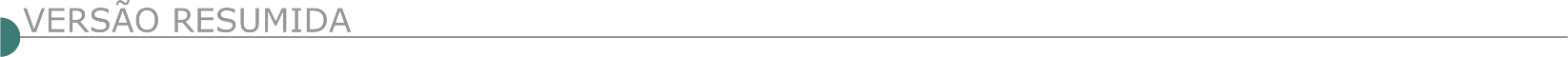 ESTADO DE MINAS GERAISDEMSUR - DEPARTAMENTO MUNICIPAL DE SANEAMENTO URBANO CONCORRÊNCIA Nº 002/2022REFORMA E ADEQUAÇÕES NA ETE PRINCIPAL DEMSUR – PUBLICA A CONCORRÊNCIA PÚBLICA Nº 002/2022 – OBJETO: CONTRATAÇÃO DE EMPRESA ESPECIALIZADA PARA EXECUÇÃO DE REFORMA E ADEQUAÇÕES NA ETE PRINCIPAL, ENVOLVENDO OS REATORES 01 E 02, E O TRATAMENTO PRELIMINAR. ABERTURA DIA 04/03/2022 ÀS 08:00:00 HORAS. LOCAL: DEMSUR - AV. MAESTRO SANSÃO, Nº 236 – 2º ANDAR (SALA DE LICITAÇÕES DO DEMSUR) – BAIRRO CENTRO – MURIAÉ – MG - CEP 36.880-002 - EDITAL DISPONÍVEL A PARTIR DE 17/01/2022 – INFORMAÇÕES PELO SITE WWW.DEMSUR.COM.BR OU PELO TELEFONE (32) 3696-3459.CONSÓRCIO INTERMUNICIPAL PARA O DESENVOLVIMENTO AMBIENTAL SUSTENTÁVEL DO NORTE DE MINAS - CODANORTE PC 002/2022 PE 002/2022 Cont. de empresa p/ recebimento e disposição final de resíduos sólidos urbanos em aterro sanitário licenciado classe – IIA. Abertura das Propostas: 26/01/2022, 08h30 www.codanorte.mg.gov.br www.portaldecompraspublicas.com.brlicitacoes@codanorte.mg.gov.br. ABAETÉ PREFEITURA MUNICIPAL PROCESSO 006/2022. Município de Abaeté/MG, localizado na Praça Amador Álvares, 167, Centro, inscrito no CNPJ 18.296.632/0001-00, torna público a abertura de Processo Licitatório 06/2022, Tomada de Preços 01/2022. Contratação de empresa para prestação de serviços visando adequação para acessibilidade da Vila Vicentina da Sociedade São Vicente de Paulo, conforme planilha orçamentária e projetos anexos ao Edital. A entrega e sessão de abertura dos envelopes serão no dia 01/02/2022 às 09:00. Mais informações e edital poderão ser obtidas em dias úteis de 08:00 às 17:00, tel:373541-5256, site www.abaete.mg.gov.br, e-mail licitacao@abaete.mg.gov.br. Processo 008/2022. Município de Abaeté/MG, localizado na Praça Amador Álvares, 167, Centro, inscrito no CNPJ 18.296.632/0001-00, torna público a abertura de Processo Licitatório 08/2022, Tomada de Preços 02/2022. Contratação de empresa especializada para prestação de serviços visando execução de ponte sobre o Rio Marmelada, conforme planilhas e projetos anexos ao Edital. A entrega e sessão de abertura dos envelopes serão no dia 01/02/2022 às 09:00. Mais informações e edital poderão ser obtidas em dias úteis de 08:00 às 17:00, tel:373541-5256, site www.abaete.mg.gov.br, e-mail licitacao@abaete.mg.gov.br. BARÃO DE COCAIS PREFEITURA MUNICIPAL - RETIFICAÇÃO DA DATA DE ABERTURA DO PROCESSO LICITATÓRIO Nº 0122/2021, SEQUÊNCIA Nº 015/2021Da Concorrência Pública do tipo menor preço global, sob regime de empreitada por preço unitário, visando a contratação de empresa especializada na execução de serviços de construção de estruturas de contenção do tipo gabião, a serem executados em diversos pontos dos cursos d’água do Município de Barão de Cocais/MG. Onde se lê: “Protocolo dos envelopes: até às 17h00min do dia 14/02/2022, na Sala 14 – Órgão Gestor de Registro de Preços. Abertura dos envelopes: 15/02/2022 às 9h00min, na sala de reuniões das licitações, situada no 1º andar do prédio da Prefeitura, na Avenida Getúlio Vargas nº 10, Centro”. Leia-se: “Protocolo dos envelopes: até às 17h00min do dia 16/02/2022, na Sala 14 – Órgão Gestor de Registro de Preços. Abertura dos envelopes: 17/02/2022 às 9h00min, na sala de reuniões das licitações, situada no 1º andar do prédio da Prefeitura, na Avenida Getúlio Vargas nº 10, Centro. BOM JARDIM DE MINAS PREFEITURA MUNICIPAL. PROCESSO N° 005/2022, TOMADA DE PREÇO N° 001/2022 Objeto: Contratação de sociedade empresária para prestação de serviços especializados de engenharia referente a construção de quadra society na rua 17 de dezembro, s/nº, em Bom Jardim de Minas/MG, cujas especificações detalhadas encontram-se no anexo I que acompanha o Edital da Licitação. Entrega dos envelopes e Sessão Pública 15 de fevereiro de 2022, Horário: 10:00 (dez horas) para credenciamento e após, abertura dos envelopes. Informações (32) 3292-1601. E-mail: licitacao@bomjardimdeminas.mg.gov.br. CAIANA PREFEITURA MUNICIPAL AVISO DE LICITAÇÃO – PROCESSO N.º 005/2022 TOMADA DE PREÇO N.º 001/2022 O MUNICÍPIO DE CAIANA - MG, torna público nos termos da Lei 8.666/93 e suas alterações, por intermédio da C.P.L, o Processo nº 005/2022 - Tomada de Preço nº 001/2022, com abertura para o dia 07/02/2022 às 14:00 - Visa: PARA SISTEMA EM REDE DE ESGOTO SANITÁRIO NO CÓRREGO DO FUNIL COM VALOR ESTIMADO EM R$ 178.212,05 para a execução dos serviços estabelecidos no memorial descritivo, projeto básico e executivo. O edital completo e melhores informações poderão ser obtidos, na Rua Miguel Toledo, 106 – Centro- CAIANA – CEP:36.832-000 – Fone/Fax: (32)3745.1035, de 12:00 às 17:00 horas – e-mail licitacao@caiana.mg.gov.br - site www.caiana.mg.gov.br. PREFEITURA MUNICIPAL DE CATAGUASES - CONCORRÊNCIA PÚBLICA N° 4/2021 Esclarecimento 01. Proc. Licitatório Nº 264/2021 Objeto: Obra de Reforma da Ponte SINIMBU - Cataguases/MG. Esclarecemos que os projetos retificados encontram-se disponíveis no edital, informando que o erro estava somente nas legendas não sendo necessário a republicação do edital do Proc. Licitatório 264/2021, Concorrência Pública 004/2021 mantendo a data de abertura para o dia 27/01/2022 às 9h. Para maiores informações ou esclarecimentos favor entrar em contato com o Setor de Licitações através do tel.:(32)3422-1066 ramal 219, 247, 214 ou e-mail: pregaocataguases@gmail.com. CHALÉ PREFEITURA MUNICIPAL TOMADA DE PREÇOS Nº 001/2022 PROCESSO ADMINISTRATIVO Nº 005/2022 O Município de Chalé, MG, torna público que fará realizar licitação na modalidade Tomada de Preços nº 001/2022, no dia de 31/01/2021, às 09h00min, cujo objeto é a contratação de empresa especializada, para execução obras de Pavimentação de Rua em bloquetes sextavados, com fornecimento de material e mão de obra, no Município de Chalé, MG. A íntegra do edital encontra-se a disposição dos interessados na sede da Prefeitura Municipal de Chalé/MG e site oficial do município: www.chale.mg.gov.br. Informações: Fone: (33) 3345-1208 ou por e-mail: licitacao@chale.mg.gov.br. COMERCINHO PREFEITURA MUNICIPAL - TOMADA DE PREÇOS Nº 001/2022 O Município de Comercinho/MG, Manoel Rafael de Oliveira, 100, Centro - CNPJ: 18.414.615/0001-20 - Fone: (33) 3732-1107 - PROCESSO Nº 006/2022 - TOMADA DE PREÇOS Nº 001/2022, tipo “Menor Preço por Empreitada Global” - Objeto: Contratação de empresa para execução de reforma do Centro Infantil Clemência de Jesus no município de Comercinho/MG. Abertura dia 31/01/2022 às 08h30min. O edital poderá ser obtido no sitio eletrônico www.comercinho.mg.gov.br. PREFEITURA MUNICIPAL CONCEIÇÃO DO MATO DENTRO - SECRETARIA MUNICIPAL DE ADMINISTRAÇÃO E RECURSOS HUMANOS CONCORRÊNCIA Nº 027/2021 O município de Conceição do Mato Dentro/MG torna público que realizará Processo Licitatório nº 246/2021, tipo MENOR PREÇO GLOBAL; cujo objeto é a Contratação de empresa para a construção do segundo pátio da prefeitura, em atendimento as demandas da Secretaria Municipal de Infraestrutura e transporte do município de Conceição do Mato Dentro/MG, conforme Planilha Orçamentária de Custos e Memorial Descritivo, anexos a este Edital 246/2021. Dia da abertura: 25 de fevereiro de 2022, às 09h30min.Maiores informações pelo telefone (31) 3868-2398 - Edital disponível no site oficial do Município – www.cmd.mg.gov.br. AVISO DE RETIFICAÇÃO CONCORRÊNCIA Nº 20/2021 O Município de Conceição do Mato Dentro - MG torna público que realizará Processo nº 215/2021 - Concorrência nº 020/2021, cujo objeto é a contratação de empresa especializada para DRENAGEM E PAVIMENTAÇÃO DOS PONTOS CRITICOS LOTE 07 A - BREJAUBA - MORROS 1,2,4,5,6,16 E 17, concomitante com Planilha Base Orçamentária, Cronograma Físico-Financeiro, Memorial Descritivo e Projetos, anexos ao Edital 218/2021. Dia da abertura: 15 de fevereiro de 2022, às 09h30min. Maiores informações pelo telefone (31) 3868-2398 - Edital disponível no site oficial do Município - www.cmd.mg.gov.br. DEPARTAMENTO DE LICITAÇÕES E CONTRATOS CONCORRÊNCIA Nº 022/2021 AVISO DE RETIFICAÇÃO I DE LICITAÇÃO – CONCORRÊNCIA Nº 022/2021. O Município de Conceição do Mato Dentro – MG torna público que realizará o Processo nº 220/2021 – Concorrência nº 022/2021, cujo objeto é a contratação de empresa especializada em engenharia para execução da obra de drenagem e pavimentação dos pontos críticos lote 7 B Brejaúba – morros 7 a 15, concomitante com Planilha Base Orçamentária, Cronograma Físico-Financeiro, Memorial Descritivo e Projetos, anexos ao Edital n° 220/2021. Dia da abertura: 24 de fevereiro de 2022, às 09h30min. Maiores informações pelo telefone (31) 3868-2398 - Edital disponível no site oficial do Município – www.cmd.mg.gov.br. DEPARTAMENTO DE LICITAÇÕES E CONTRATOS ABERTURA DE PROPOSTA - TOMADA DE PREÇO 012/2021 O Município de Conceição do Mato Dentro/MG, torna público que realizará a abertura dos envelopes de proposta das empresas habilitadas do Processo nº 175/2021 – Tomada de Preço nº 012/2021, tipo MENOR PREÇO GLOBAL; cujo objeto é a contratação de empresa especializada para execução da obra de construção da Praça do Cruzeiro, no município de Conceição do Mato Dentro/MG, conforme especificações constantes na planilha, cronograma, memorial descritivo e projetos, anexos ao Edital n° 175/2021. Dia da abertura: 19 de janeiro de 2022, às 09h30min, conforme regulamentado através do Decreto Municipal nº 060/2021, disponível no www.cmd.mg.gov.br/decretos-2. O acesso aos procedimentos para uso da ferramenta pelos licitantes será feito pelo link: https://meet.google.com/bfn-vxvh-pcu. Maiores informações pelo telefone (31) 3868-2398.CORINTO PREFEITURA MUNICIPAL EDITAL DE LICITAÇÃO 002/2022, TP 001/2022 Objeto: torna público o edital de licitação 002/2022, Tomada de Preços 001/2022, a contratação de pessoa jurídica empresária para prestação de serviço de engenharia para realização da reforma do Ginásio Poliesportivo de Corinto, com fornecimento de mão-de-obra, materiais e equipamentos, de acordo com o contrato de repasse nº 908940/2020/ MCIDADANIA/CAIXA, em atendimento à Secretaria Municipal de Obras Públicas. A execução da obra deverá seguir os termos do projeto básico/executivo, planilhas e demais documentos anexos ao Edital. Licitação do tipo menor preço e regime de execução contratual de empreitada global, art. 6°, VIII, a), Lei 8666∕1993, a realizar-se no dia 02/02/2022 às 10:00 horas, na sede da Prefeitura Municipal. O Edital e anexos se encontram a disposição no Departamento de Licitações da Prefeitura Municipal situada à Avenida Getúlio Vargas, nº 200, Centro, Corinto/MG, ou pelo e-mail: licitacao@corinto.mg.gov.br. ENTRE FOLHAS PREFEITURA MUNICIPAL EXTRATO DO EDITAL TOMADA DE PREÇO N.º 02/2022 Contratação de empresa para execução de obras e serviços de melhoramento de estradas vicinais - revestimento primário com aplicação de escória de alto forno, estrada vicinal do Córrego Macaco e Deserto - Zona Rural do Município de Entre Folhas, em conformidade com Contrato de Repasse n.º 1074510-72, Programa: Agropecuária Sustentável e demais Anexos do Edital de Tomada de Preço n.º 02/2022 Abertura: 28/01/2022 Horário: 13H. Entre Folhas / MG, 06/01/2022. O edital encontra-se a disposição na Sede e no Site da Prefeitura Municipal. TOMADA DE PREÇO N.º 001/2022 Contratação de empresa para execução de obras e serviços de melhoramento de estradas vicinais - drenagem e pavimentação asfáltica CBUQ, estrada vicinal do Córrego do Buracão - Zona Rural do Município de Entre Folhas, em conformidade com Contrato de Repasse n.º 1072494 – 80, Programa: Agropecuária Sustentável e demais Anexos do Edital de Tomada de Preço n.º 0001/2022 Abertura: 28/01/2022 Horário: 09H. Entre Folhas / MG, 06/01/2022. O edital encontra-se a disposição na Sede e no Site da Prefeitura Municipal. PREFEITURA MUNICIPAL DE FORMIGA AVISOS DE LICITAÇÃO CONCORRÊNCIA Nº 4/2021 Processo de Licitação Nº 169/2021 Tipo: Menor Preço por Item. Objeto: Contratação de empresa especializada para execução da obra de drenagem de chorume e instalação de geomembrana de pead 2 mm de espessura, com aquisição de 9.250 m² (noventa mil e duzentos e cinquenta metros quadrados) de material para proceder a impermeabilização da 4ª (quarta) célula de disposição de resíduos sólidos do aterro sanitário Municipal incluindo fornecimento de todos os materiais e equipamentos necessários, atendendo à Secretaria Municipal de Gestão Ambiental. O protocolo dos envelopes será dia 15/02/2022 as 08h. A abertura da sessão será no dia 15/02/2022 as 08:10h. Local: R. Barão de Piumhi 92-A, Diretoria de Compras Públicas, Formiga/MG. Informações: telefone (37)3329-1843/3329-1844; e-mail: licitacaoformigamg@gmail.com; site: www.formiga.mg.gov.br. GALILEIA PREFEITURA MUNICIPAL AVISO DE PRORROGAÇÃO DE LICITAÇÃO. PROCESSO LICITATÓRIO Nº 59/2021 TOMADA DE PREÇO Nº 07/2021Objeto: Contratação de empresa especializada para obras de calçamentos de vias urbanas nas Ruas Coronel Farias e José Jorge, localizadas no Bairro Centro, no Município de Galiléia, recursos oriundos do Convênio nº 903568/2020, Operação nº 1072073-67, celebrado entre a UNIÃO FEDERAL por intermédio do Ministério do Desenvolvimento Regional. Data da abertura prorrogada para: 02/02/2022 às 09h00min. Aquisição do edital na sede da Prefeitura Municipal de Galiléia, MG, e-mail: licitacao@galileia.mg.gov.br, site: https://transparencia.galileia.mg.gov.br/licitacoes/ tel.: (33) 32441309 /32441381. GUAPÉ CÂMARA MUNICIPAL TOMADA DE PREÇO Nº 01/2022 PROCESSO LICITATÓRIO Nº 01/2022 Torna público para conhecimento dos interessados o edital– objeto: Contratação de empresa especializada para remoção do telhado danificado e construção de novo telhado da Sede da Câmara Municipal de Guapé, conforme anexos deste edital, incluindo o fornecimento de materiais, equipamentos e mão de obra. Recebimento dos envelopes: 01/02/2022 às 09hs, na Praça Dr. Passos Maia, 224 - Centro – Guapé. O edital no site http://www.camaraguape.mg.gov.br - Informações:(35)38561601 ou por e-mail: compraselicitacoes@camaraguape.mg.gov.br. GUIMARÂNIA PREFEITURA MUNICIPAL - PROCESSO LICITATÓRIO: 05/2022. CONCORRÊNCIA Nº 01/2022.OBJETO: Contratação de empresa especializada para execução de obras de recapeamento asfáltico de diversas ruas da área urbana do município de Guimarânia em parceria com o Governo Federal – Convênio 1491000918/2021 com o fornecimento de material, mão de obra, máquinas e equipamentos necessários à sua perfeita execução, tudo em conformidade com o descritivo neste edital e seus anexos. Deserta no processo 76/2021. ABERTURA: 18/02/2022 às 09:00 horas. O edital e proposta digital podem ser retiradas no site do município no endereço: www.guimarnia.mg.gov.br licitações, portal da transparência do município, solicitado pelo e-mail licitacao@guimrania.mg.gov.br, ou pessoalmente por qualquer interessado no setor de licitações, na rua Guimarães, nº 280. Informações: 34 – 3834-2000.PREFEITURA MUNICIPAL DE ITABIRA AVISO DE LICITAÇÃO PREGÃO ELETRÔNICO N° 136/2021 PROCESSO PMI/SMA/SUCON N° 240/2021. Registro licitações-e Banco do Brasil Nº: 917643, cujo objeto consiste em: Contratação de empresa especializada para executar serviço de pavimentação em diversas ruas, no Município de Itabira/MG (Rua Francisco da Silva - Bairro Monsenhor José Lopes, Ruas BW16, DW74 e Dos Ajustadores - Bairro Gabiroba e extensão da Rua Jacarandá - Bairro Abóboras). A data limite para recebimento e abertura das propostas será dia 26/01/2022 às 9h e início da disputa do pregão será dia 26/01/2022 às 9h30min. O edital estará disponível através do site www.licitacoes-e.com.br, no endereço: www.itabira.mg.gov.br (Portal da Transparência Administração · Licitações), ou poderá ser · solicitado através do e-mail: contratositabira@yahoo.com.br, de 12h as 17h,PROCESSO LICITATÓRIO PMI/SMA/SUCON Nº 233/2021 PREGÃO ELETRÔNICO PMI/SMA/SUCON Nº 133/2021, REGISTRO LICITAÇÕES-E Nº: 917692Cujo objeto consiste em: Contratação de empresa especializada para executar serviços de reforma de quadras e unidades de esporte e lazer no município de Itabira/MG. A data limite para recebimento e abertura das propostas será dia 26/01/2022 às 14h e início da disputa do pregão será dia 26/01/2022 às 14h30min. O edital estará disponível através do site www.licitacoes-e.com.br, no endereço: www.itabira.mg.gov.br (Portal da Transparência· Administração· Licitações), ou poderá ser solicitado através do e-mail: contratositabira@yahoo.com.br, das 12h às 17h.ITABIRINHA PREFEITURA MUNICIPAL AVISO DE LICITAÇÃO – PREGÃO ELETRÔNICO Nº 001/2022REGISTRO DE PREÇOS. O Município de Itabirinha comunica que realizará licitação, Processo Licitatório nº 001/2022, Pregão Eletrônico para Registro de Preços nº 001/2022, via bll.org.br, objetivando a futura e eventual contratação de empresa para fornecimento de máquina retroescavadeira. A abertura será dia 27 de janeiro de 2022, às 10h30. O Edital encontra-se à disposição dos interessados no Portal: Bolsa de Licitações do Brasil – BLL: bll.org.br e no Site Oficial do Município: www.itabirinha.mg.gov.br. Informações: E-mail: licitacao@itabirinha.mg.gov.br, Fone: (33) 3247- 1244. JEQUERI PREFEITURA MUNICIPAL - 1 TOMADA DE PREÇOS N° 001/2022. Aviso de Edital. Torna público que se encontra aberto o procedimento de licitação, sob o regime de menor preço global, visando a contratação de empresa especializada, para execução da obra de construção de Arquibancada e reforma de Vestiário do Campo de futebol do Bairro João Bosco Calais, ser realizado com recursos provenientes do convenio firmado através do contrato de repasse nº 1072697-08/2020 e Convênio SICONV Nº 903468/2020 - Ministério da Cidadania/Caixa, na forma das especificações pormenorizadas no instrumento regente. Abertura dia 01/02/2022 às 09h00min. O Edital completo poderá ser obtido junto à CPL da Prefeitura Municipal de Jequeri no endereço sito à Avenida Getúlio Vargas, nº 71, bairro Centro, Jequeri/MG, através do e-mail prefeituralicitacao1@gmail.com ou no www.jequeri.mg.gov.br - Mais informações também podem ser solicitadas, no horário comercial, junto ao setor de licitações, através do telefone (31) 3877-1048, no horário de 08 horas até às 11h e de 13h até às 16:00.PREFEITURA MUNICIPAL DE LONTRA - LICITAÇÃO - PROCESSO LICITATÓRIO Nº 02/2022 – TOMADA DE PREÇOS Nº 01/2022 PREFEITURA MUNICIPAL DE LONTRA-MG, Licitação - Processo Licitatório nº 02/2022 – Tomada de Preços nº 01/2022, torna público o aviso de licitação, contratação de empresa especializada em engenharia para prestação de serviço de execução da pavimentação asfáltica (com CBUQ) na comunidade de vila união, no município de Lontra/MG. Abertura dia 01.02.2022 às 09:00 horas. Edital disponível no site oficial do município www.lontra.mg.gov.br; ou através do - e-mail: licitacao.lontra@outlook.com, ou diretamente na sede do Município – Rua Olímpio Campos 39 – Centro – Lontra.MANHUAÇU PREFEITURA MUNICIPAL TOMADA DE PREÇO Nº 01/2022 Torna público que se fará realizar abertura de licitação na modalidade Tomada de Preço nº 01/2022, do tipo Menor Preço, julgamento pelo Menor Valor Global, sob Regime de Execução por Empreitada nos Preços Unitários, cujo objeto é a Contratação de empresa do ramo da engenharia civil para execução da obra de Reforma e Ampliação da Quadra Poliesportiva do Distrito de São Sebastião do Sacramento, neste Município. Sessão dia 01/02/2022 às 13hs30min (protocolo dos envelopes, conforme edital). As informações inerentes a presente publicação estarão disponíveis aos interessados na Prefeitura Municipal de Manhuaçu - Setor de Licitações, situada à Praça Cinco de Novembro, 381, Centro. Tel. (33) 3339-2711/2712 no horário de 08h00min às 11h00min e 13h00min às 16h00min. Através do e-mail licitacao@manhuacu.mg.gov.br. MARAVILHAS PREFEITURA MUNICIPAL PREGÃO PRESENCIAL Nº 002/2022. A Prefeitura de Maravilhas/MG torna público que fará realizar Processo Licitatório 048/2022, Modalidade Pregão Presencial nº 002/2022. Objeto: Registro de preços para eventual aquisição de emulsão asfáltica, brita e pó de pedra, para pavimentação e manutenção das vias públicas deste município. Abertura: 03/02/22 às 09:00 horas. Informações pelo e-mail: licitacao@maravilhas.mg.gov.br. MINAS NOVAS PREFEITURA MUNICIPAL TOMADA DE PREÇOS Nº 001/2022. Objeto: Contrat. de emp. p/ constru. quadra pol. no B. Achará, Convênio 1301000620/2020/SEINFRA. Abertura às 08:30 horas do dia 28/01/2022. PREFEITURA MUNICIPAL DE MIRABELA/MG– TOMADA DE PREÇO Nº 001/2021 A realizar-se dia 31/01/2022 as 9:00 – Objeto – contratação de empresa especializada em engenharia para execução de serviços de pavimentação asfáltica em cbuq, na Rua Santa Helena, Distrito de Muquem, Mirabela – mg, conforme projetos que integram o presente edital. Edital disponível no site: www.mirabela.mg.gov.br. Informações: (38)3239-1288.PREFEITURA MUNICIPAL DE MONTE CARMELO –MG. – TOMADA DE PREÇOS - Nº 01/2022.A Secretária Municipal de Fazenda, no uso de suas atribuições legais, torna público que fará realizar no dia 31 de janeiro de 2022, às 14:00 horas no setor de Licitações, da Prefeitura Municipal de Monte Carmelo - MG, situado à Avenida Olegário Maciel nº 129 – 2º Andar, Bairro Centro, perante Comissão para tal designada, a Tomada de Preços – nº 01/2022, Tipo: Menor Preço Global. Cujo Objeto: Refere-se à Contratação de Empresa Especializada em Serviços de Engenharia, para a Execução de Obra de Construção de Infraestrutura de Acesso ao Parque da Matinha (CICLOVIA), conforme Convênio nº 909.249/2020, firmado entre o Ministério do Turismo/CAIXA e o Município de Monte Carmelo-MG, atendendo a Solicitação da Secretaria Municipal de Infraestrutura e Serviços Urbanos e Rurais. Para obterem maiores informações os interessados poderão procurar o Setor de Licitação, de 08:00 às 11:30, e de 13:30 às 17:00 ou ligue (34) 3842-5880 ou ainda pelo e-mail licitacao@montecarmelo.mg.gov.br. O edital encontra-se a disposição dos interessados no site www.montecarmelo.mg.gov.br. PARAGUAÇU PREFEITURA MUNICIPAL EXTRATO DO PROCESSO LICITATÓRIO Nº 013/2022 - PREGÃO ELETRÔNICO Nº 005/2022 Objeto: Contratação de empresa para prestação de serviço de limpeza por roçadeira mecanizada e capina manual para atender as demandas do Município de Paraguaçu - MG / Poder Executivo. Início da sessão de lances: 27/01/2022 - hora: 13h01min, no endereço web: www.licitardigital.com.br. PREFEITURA MUNICIPAL DE PORTO FIRME/MG – TOMADA DE PREÇO Nº 001/2022Torna público que fará realizar licitação na modalidade Tomada de Preço nº 001/2022, na data de 28/01/2022, às 09h00min, Processo Licitatório nº. 001/2022, objetivando a contratação de empresa para pavimentação asfáltica conforme planilha e projeto executivo a serem executados junto às Ruas Maria Quintão de Barros e Elizabete Geralda Correia Viana e parte das Ruas José Felipe de Barros e José Soares Mendes. A obra será executada conforme Proposta de Plano de Trabalho Convênio 003326/2021/SEINFRA/MG. Informações pelo telefone (0xx31) 3893- 1456.PRESIDENTE BERNARDES PREFEITURA MUNICIPAL AVISO DE LICITAÇÃO. PROC. LICITATÓRIO Nº. 002/2022 TOMADA DE PREÇOS Nº. 001/2022. Objeto: Contratação de serviço de complementação da 3ª Etapa do Parque de Exposição Kaquim Quintão. Data: 01/02/2022. Edital e informações: (32)3538-1136 ou pelo e-mail licitacao@presidentebernardes.mg.gov.br ou pelo site www.presidentebernardes.mg.gov.br. QUELUZITO PREFEITURA MUNICIPAL AVISO DE TOMADA DE PREÇOS Nº 03/2021. O município de Queluzito – MG, torna público a realização de Tomada de Preços Nº 03/2021, autorizado pelo PL Nº 85/2021 visando a contratação dos serviços de reforma e ampliação, por empreitada global, da Escola Municipal Padre Claudionor Tavares em atendimento a Secretaria Municipal de Educação. Dia 14/02/2022 às 09h00min. Edital disponível em www.queluzito.mg.gov.br. RIO POMBA PREFEITURA MUNICIPAL AVISO DE LICITAÇÃO - PROCESSO Nº 005/2022 - TOMADA DE PREÇOS N° 002/2022O Município de Rio Pomba-MG torna público que fará realizar o Processo nº 005/2022, na Modalidade “TOMADA DE PREÇOS”, com procedimento “PRESENCIAL” e julgamento pelo tipo “MENOR PREÇO GLOBAL”, cujo objeto é a CONTRATAÇÃO DE EMPRESA ESPECIALIZADA PARA EXECUÇÃO DE REFORMA DA ESCOLA PADRE MANOEL DE JESUS MARIA, referente ao Convênio nº 1261001287/2021 – SEE/MG, conforme especificações constantes no projeto, planilha, memorial descritivo, cronograma e demais anexos a este Edital. A sessão terá início às 14:00horas do dia 31 de janeiro de 2022, na Sala de Licitações da Prefeitura, situada à Av. Raul Soares, 15, Centro, Município de Rio Pomba/MG. O edital de licitação está à disposição dos interessados nos dias úteis no local já mencionado, em horário comercial ou através do endereço eletrônico https://www.riopomba.mg.gov.br. SABARÁ PREFEITURA MUNICIPAL AVISO DE ALTERAÇÃO DE DATA DO EDITAL N° 121/2021 – MODALIDADE: TOMADA DE PREÇOS A Prefeitura Municipal de Sabará, por meio da Secretaria Municipal de Administração, resolve ALTERAR a data de abertura do Edital de Licitação nº 121/2021, na modalidade Tomada de Preços, cujo objeto é a “Contratação de empresa do ramo para a execução da obra da Praça Nova Vista, situada no Bairro Nova Vista, Sabará, Minas Gerais, com o fornecimento de mão de obra e materiais, em atendimento a Secretaria Municipal de Obras, conforme especificações contidas neste edital e seus anexos.” O Edital na íntegra encontra-se disponível no site: www.sabara.mg.gov.br. A alteração mencionada não possui o condão de alterar a proposta. Fica remarcada a abertura do certame para o dia 19/01/2022, às 09h00min. PREFEITURA MUNICIPAL DE SANTA JULIANA - PROCESSO Nº 007/2022 – TOMADA DE PREÇO Nº 001/2022. AVISO A Prefeitura Municipal de Santa Juliana, torna público que fará realizar licitação na modalidade TOMADA DE PREÇO n.º 001/2022, do tipo - Menor preço global, objetivando a contratação de pessoa jurídica para recapeamento asfáltico (CBUQ) em vias públicas do município de Santa Juliana, conforme contrato de repasse n.º 914804/2021, celebrado entre a União Federal por intermédio do Ministério do Desenvolvimento Regional/Caixa e o Município de Santa Juliana-MG, sendo que a abertura dos trabalhos da Comissão Julgadora, com recebimento das propostas, dar-se-á no dia 31/01/2022 às 09:00h, na divisão de licitações da Superintendência Municipal de Licitações e Contratos Administrativos. O edital com todas as disposições pertinentes encontra-se a disposição dos interessados na divisão de licitações.PREFEITURA MUNICIPAL DE SANTA LUZIA AVISO DE LICITAÇÃO EDITAL Nº 1/2022 CONCORRÊNCIA PÚBLICA Contratação de empresa especializada para construção da cortina atirantada para contenção do talude em um trecho na Av. Brasília, compreendendo os trechos da estaca 1+6,00 à estaca 1+10,00, município de Santa Luzia/MG, conforme projeto básico. Entrega dos envelopes no Setor de protocolo (sala 01) dar-se-á até às 09h30min do dia 17/02/2022 e abertura às 10h do mesmo dia, no Auditório da Prefeitura Mun. De Santa Luzia/MG, Av. VIII, nº. 50, B. Carreira Comprida, CEP 33.045-090. O Edital poderá ser baixado no endereço eletrônico: https://www.santaluzia.mg.gov.br/v2/index.php/licitacao/. MUNICÍPIO DE SANTA VITÓRIA/MG - DEPARTAMENTO LICITAÇÕES E CONTRATOS PROCESSO LICITATÓRIO Nº 002/2022, TOMADA DE PREÇOS Nº 001/2022 O MUNICÍPIO DE SANTA VITÓRIA/MG TORNA PÚBLICO O PROCESSO LICITATÓRIO Nº 002/2022, TOMADA DE PREÇOS Nº 001/2022. TIPO: MENOR PREÇO GLOBAL. ABERTURA: 31 de janeiro de 2022 às 13:00 horas. Local: Prédio da Prefeitura Municipal. OBJETO: A presente licitação tem por objeto a Contratação de empresa para execução de obras de REFORMA do Anexo Curumim, CEMEI – Luzia Maria de Paula, município de Santa Vitória/MG, conforme quantitativos e especificações técnicas, descritos nos Anexos deste edital. Recursos: Próprio. Informações: fone (34) 3251-8531 das 08:00h às 11:00h e das 13:00h às 18:00h e-mail comissao.permanente@santavitoria.mg.gov.br. Condições de participação: poderão participar pessoas jurídicas devidamente constituídas. O edital e seus anexos encontram-se à disposição dos interessados no site www.santavitoria.mg.gov.br (Portal da Transparência / Licitação).SÃO FÉLIX DE MINAS PREFEITURA MUNICIPAL AVISO DE LICITAÇÃO Nº.01/2022 TOMADA DE PREÇOS Nº 01/2022 A Pref. Municipal de São Félix de Minas - MG, através da CPL, comunica que abrirá PROCESSO LICITATORIO Nº 01/2022, modalidade TOMADA DE PREÇOS Nº 01/2022, cujo objeto é a contratação de empresa especializada em serviços de engenharia para calçamento das ruas A, B, C e D do bairro PRONAF, e rua Hibisco no bairro Planalto no município de São Félix de Minas - MG, conforme convênio de saída nº 1491001331/2021/ SEGOV/PADEM. A abertura será dia 31/01/2022 às 09h00 na Prefeitura Municipal, localizada na Rua Frei Inocêncio, 236 - Centro, São Félix de Minas/MG. O Edital poderá ser lido e obtido cópia na Prefeitura Municipal, das 08h00 às 11h00 e das 12h30min às 16h00. Informações tel./fax (33)32469066.SÃO JOSÉ DO ALEGRE PREFEITURA MUNICIPAL REPUBLICAÇÃO - EXTRATO DE EDITAL: PROCESSO Nº 129/2021 TOMADA DE PREÇOS Nº 007 Objeto: Contratação de empresa para execução de obra de recuperação estrutural da ponte de ligação entre os municípios de São José do Alegre e Pedralva, no bairro Barra Mansa, conforme especificações e condições estabelecidas neste edital e seus anexos. Recebimento dos envelopes dia 03/02/2022 às 14h. Abertura de documentação dia 03/02/2022 às 14h e 30min. Edital e informações complementares no site www.saojosedoalegre.mg.gov.br. Todos os atos praticados pela CPL, recursos, contrarrazões e decisões deste processo licitatório, serão publicadas no site. TRÊS CORAÇÕES/ MG - AVISO DE LICITAÇÃO CONCORRÊNCIA SRP Nº 1/2022 PROCESSO: N.º 001059/2022 Objeto: contratação especializada visando a execução de obras, melhorias e eficiência energética de iluminação pública no munícipio de três corações. O município de três corações/prefeitura municipal de três corações, com sede na av. Brasil, n.º 225, bairro jardim américa, cep 37.410-900, torna pública a licitação na modalidade pregão presencial srp. Data de abertura dos envelopes: dia 15 de fevereiro de 2022 às 09h:30 min. Endereço: av. Brasil, n.º 225 - jardim américa/ departamento de licitação. Sob a responsabilidade da secretaria municipal de obras e serviços públicos, conforme lei federal n.º 8.666 de 21.06.1993 e alterações, lei n° 10.520/02 e pelas demais condições fixadas neste edital. O edital completo, seus anexos, impugnações, recursos, decisões e demais atos deverão ser acompanhados pelos interessados para ciência através do site www.trescoracoes.mg.gov.br ou no departamento de licitação das 09:00 às 11:00 e das 13:00 às 17:00 horas.TOMADA DE PREÇOS: N.º 00010/2021 Prefeitura municipal de três corações. Tomada de preços: n.º 00010/2021. Objeto: contratação de empresa especializada para a execução de pavimentação em piso intertravado (exclusive fornecimento do piso) e sarjeta/meio-fio. O município de três corações/prefeitura municipal de três corações, com sede na av. Brasil, n.º 225, bairro jardim américa, cep 37.410-900, torna pública a licitação na modalidade tomada de preços. Data de abertura dos envelopes: dia 03 de fevereiro de 2022 às 13h30min. Endereço: av. Brasil, n.º 225 – jardim américa/ departamento de licitação. Sob a responsabilidade da secretaria municipal de obras, conforme lei federal n.º 8.666 de 21.06.1993 e alterações e pelas demais condições fixadas neste edital. O edital completo, seus anexos, impugnações, recursos, decisões e demais atos deverão ser acompanhados pelos interessados para ciência através do site www.trescoracoes.mg.gov.br ou no departamento de licitação das 09:00 às 11:00 e das 13:00 às 17:00 horas três corações, 10 de janeiro de 2022.LICITAÇÃO– CONCORRÊNCIA Nº 018/2021 PROCESSO LICITATÓRIO Nº 460/2021 A Prefeitura Municipal de Três Pontas - MG, através da Comissão Permanente de Licitação, torna pública a abertura de procedimento licitatório na modalidade CONCORRÊNCIA, do tipo MENOR PREÇO, sob o regime de Empreitada por preço GLOBAL, cujo objeto trata-se da contratação de empresa para execução do projeto de prevenção e combate a incêndio no Centro Cultural Milton Nascimento. O Edital completo e seus anexos estarão à disposição dos interessados junto aos membros da Comissão, podendo ser adquirido mediante requerimento através de cópia xerográfica, às suas custas ou poderá ser retirado pelo sítio: www.trespontas.mg.gov.br. A abertura dos envelopes será realizada pela Comissão Permanente de Licitação do Município, no dia 15 de fevereiro de 2022, às 09 horas, na sala de Divisão de Licitações e Contratos. TOMADA DE PREÇOS: N.º 00010/2021 Objeto: contratação de empresa especializada para a execução de pavimentação em piso intertravado (exclusive fornecimento do piso) e sarjeta/meio-fio. O município de três corações/prefeitura municipal de três corações, com sede na av. Brasil, n.º 225, bairro jardim américa, cep 37.410-900, torna pública a licitação na modalidade tomada de preços. Data de abertura dos envelopes: dia 03 de fevereiro de 2022 às 13h30min. Endereço: av. Brasil, n.º 225 – jardim américa/ departamento de licitação. Sob a responsabilidade da secretaria municipal de obras, conforme lei federal n.º 8.666 de 21.06.1993 e alterações e pelas demais condições fixadas neste edital. O edital completo, seus anexos, impugnações, recursos, decisões e demais atos deverão ser acompanhados pelos interessados para ciência através do site www.trescoracoes.mg.gov.br ou no departamento de licitação das 09:00 às 11:00 e das 13:00 às 17:00 horas três corações.UBERABA PREFEITURA MUNICIPAL SECRETARIA MUNICIPAL DE ADMINISTRAÇÃO TOMADA DE PREÇOS Nº 001/2022 A presidente da comissão permanente de Licitações da prefeitura Municipal de Uberaba/MG, designada através da portaria nº 193/2021, publicada em 14/07/2021, torna público que este Município fará realizar Tomada De preços, tipo Menor preço Global, objetivando a contratação de empresa de engenharia para a execução de cobertura de quadra poliesportiva no ceMei Juscelino Kubitscheck, em atendimento à secretaria de educação [seMeD]. DATA Limite para entrega Dos Documentos De Habilitação e proposta De preço: Até às 14h00min do dia 04 de fevereiro de 2022. Horário para abertura dos envelopes: 14h10min do mesmo dia e no mesmo local. Valor estimado da Licitação: r$ 344.059,94. Fonte de recursos: Vinculados/próprios. o edital deste processo licitatório, bem como outros documentos pertinentes ao mesmo, podem ser baixados pelo link: http://www.uberaba.mg.gov.br/portal/conteudo,29557 ou pelo portal oficial do Município http://www.uberaba.mg.gov.br/portal/principal a partir das 12 (doze) horas do dia 14/01/2022 (sexta-feira). outras informações podem ser obtidas pelo e-mail: comissaolicitacaopmu@gmail.com. VARGINHA PREFEITURA MUNICIPAL AVISO - EDITAL DE LICITAÇÃO Nº 336/2021 TOMADA DE PREÇOS Nº 020/2021 O Município de Varginha (M.G.), através de seu prefeito Municipal, Sr. Vérdi Lúcio Melo, torna público que por motivos de modificações do edital, Os procedimentos relativos à Licitação – Tomada de preços nº 020/2021, cujo objeto constitui-se da contratação de serviços na área de engenharia incluindo mão de obra, materiais e disponibilização de equipamentos necessários para execução de projeto de prevenção Contra Incêndio e Pânico do Estádio Nego Horácio, fica redesignada a data de 31/01/2022 às14h00, para a sessão de abertura dos envelopes, devendo as empresas interessadas protocolarem seus envelopes até às 13h30 da referida data (31/01/2022), junto ao Departamento de suprimentos do Município. Varginha (M.G.).PREFEITURA MUNICIPAL DE VAZANTE-MG: AVISO DE LICITAÇÃO - PREGÃO PRESENCIAL Nº 03/2022 Prefeitura Municipal de Vazante-MG torna público o Pregão Presencial nº 03/2022. Objeto: Registro de Preços para eventual e futura Contratação de serviços de locação de caminhões prancha e munck, com o respectivo condutor devidamente habilitado, visando atender as necessidades da Secretaria Municipal de Infra Estrutura, Obras e Serviços Urbanos; sendo o lote 02 destinado à participação exclusiva de Micro Empresas/Empresa de Pequeno Porte/Equiparado e o lote 01 destinado à ampla concorrência. Critério de julgamento: MENOR PREÇO POR LOTE. Data e horário de fim de recebimento das propostas: dia 27/01/2022 as 14 horas. Data e horário do início da disputa: dia 27/01/2022 às 14h10min; edital disponível no site oficial do Município: https://www.vazante.mg.gov.br/editais-e-licitacoes/ - Mais informações pelo telefone 3813-1015, e-mail: licitação@vazante.mg.gov.br de 08h as 11h e de 13h as 17h.SERVIÇO NACIONAL DE APRENDIZAGEM INDUSTRIAL DEPARTAMENTO REGIONAL DE MINAS GERAIS AVISO DE LICITAÇÃO CONCORRÊNCIA SENAI Nº 3074.2021.NLI.PP.0089.SISTEMA FIEMGObjeto: Contratação de empresa, pelo regime de empreitada por preço global, para execução de obras de reforma geral em coberturas e seus sistemas de drenagem, incluindo ainda a instalação integral de escadas de acesso e linhas de vida, reforma geral do Almoxarifado Central do IST Química, reforma geral do Laboratório de Espectrometria de Absorção e Emissão Atômica no IST Química, bem como a reforma geral do Galpão anexo ao ISI Processamento Mineral, em atendimento à Unidade do SENAI, denominada "Centro de Inovação e Tecnologia SENAI", localizada na Rua Avenida José Cândido da Silveira, n.º 2000, Bairro Floresta, CEP 31035-536, em Belo Horizonte - MG. Data limite para entrega dos envelopes de habilitação e proposta comercial: até às 10h00min do dia 01 de fevereiro de 2022. O edital poderá ser consultado pela Internet, no endereço https://compras.fiemg.com.br/, link https://compras.fiemg.com.br/portal/Mural.aspx?nNmTela=E. ESTADO DA BAHIAAVISOS DE LICITAÇÃO - SECRETARIA DA ADMINISTRAÇÃO - COMUNICADO DE REMARCAÇÃO - CONCORRÊNCIA Nº 006/2021 - SECRETARIA DA ADMINISTRAÇÃO - SAEB/COORDENAÇÃO CENTRAL DE LICITAÇÃO - CCL A Presidente da Comissão de Licitação para Obras e Serviços de Engenharia, Arquitetura e Urbanismo comunicaaos interessados em participar da licitação acima referenciada, cujo objeto é Construção do Centro de Pesquisa em Biodiversidade no Campus da UESC - CPBIO, ILHÉUS/BA, Convênio FINEP Ref. 0064/12 com Instrumento Contratual nº 0114010000, e com sessão de abertura então designada para o dia 27/01/2022 às 10h00min, que fica remarcada para o dia 16/02/2022 às 10h00min, em razão de disponibilização de novo documento anexo ao edital. Outras informações e/ou o Edital e seus anexos podem ser obtidos através do endereço eletrônico www.comprasnet.ba.gov.br. A sessão presencial deste certame ocorrerá por videoconferência, no endereço eletrônico: https://comprasnet.ba.gov.br/content/sessão-virtual, em conformidade com a Instrução Normativa SAEB nº 016/2020. Os interessados poderão entrar em contato através do e-mail: clop.ccl@saeb.ba.gov.br ou tel.: (71) 3115-3130, de segunda-feira à sexta-feira, das 08h30min às 12:00h - 13:30 às 18h00min no endereço supracitado – BA.SUPERINTENDÊNCIA DE CONSERVAÇÃO E OBRAS PÚBLICAS DO SALVADOR AVISO DE LICITAÇÃO CONCORRÊNCIA Nº 2/2022 A Comissão Permanente de Licitação - COPEL da SUCOP-Superintendência de Obras Públicas, com base na Lei 8.666/93, na sua atual redação, e Lei Municipal 4.484/92, esta, no que couber, torna público, para conhecimento dos interessados, que será realizada a seguinte licitação: Modalidade: Concorrência nº 02/2022- Processo n° 2867/2022-Tipo: Menor Preço. Objeto: Contratação de empresa para Execução das Obras de Construção da Casa da Mulher Brasileira na Av. Tancredo Neves, S/N, Stiep - Salvador-Bahia, ao lado do Hospital Rede Sarah, de acordo com o Edital e seus Anexos. Recebimento e Abertura das propostas: dia 16/02/2022 às 10:00 horas. Local Sessão Pública: Sala de Reunião da Comissão Permanente de Licitação COPEL, sito Tv. do Aquidabã, 35, Santo Antônio Além do Carmo, Salvador/BA. O Edital e seus anexos estarão à disposição dos interessados, que poderão retirar gratuitamente, da seguinte forma: 1) Portal SUCOP: www.sucop.salvador.ba.gov.br (modulo licitações) e 2) Sala da COPEL, mediante protocolo de entrega (necessário fornecer um CD-R virgem ou pendrive), das 08:00 as 12:00 e das 13:00 às 17:00 horas. Informações: (71) 3202-4357/4331 e-mail: copel.sucop@hotmail.com. ESTADO DO ESPÍRITO SANTOPREFEITURA MUNICIPAL DE ALEGRE AVISOS DE LICITAÇÃO CONCORRÊNCIA PÚBLICA Nº 3/2022 O Município de Alegre/ES, através de sua Comissão Permanente de Licitação CPL, torna público que às 09 horas do dia 09 de março de 2022, no Setor de Licitações da PMA, realizará licitação na modalidade Concorrência Pública, do tipo MENOR PREÇO GLOBAL, mediante o regime de EMPREITADA INTEGRAL, cujo objeto é a contratação de empresa especializada na ELABORAÇÃO DE PROJETO E EXECUÇÃO DE OBRA PARA RECONSTRUÇÃO DE PONTES EM CELINA (LOTE 1: PONTE ACESSO - LOTE 2: PONTE CENTRO) EM ALEGRE/ES, para atender as necessidades do município de Alegre/ES. O Edital completo poderá ser obtido no site: www.alegre.es.gov.br - Demais informações poderão ser obtidas pelo endereço de e-mail licitacaoalegre@gmail.com. CONCORRÊNCIA PÚBLICA Nº 2/2022 O Município de Alegre/ES, através de sua Comissão Permanente de Licitação CPL, torna público que às 09 horas do dia 08 de março de 2022, no Setor de Licitações da PMA, realizará licitação na modalidade Concorrência Pública, do tipo MENOR PREÇO GLOBAL, mediante o regime de EMPREITADA INTEGRAL, cujo objeto é a contratação de empresa especializada na ELABORAÇÃO DE PROJETO E EXECUÇÃO DE OBRA PARA RECONSTRUÇÃO DO MURO DE CONTENÇÃO E RECUPERAÇÃO DA RUA ANTONIO LEMOS BARBOSA EM ALEGRE/ES, para atender as necessidades do município de Alegre/ES. O Edital completo poderá ser obtido no site: www.alegre.es.gov.br - Demais informações poderão ser obtidas pelo endereço de e-mail licitacaoalegre@gmail.com. CONCORRÊNCIA PÚBLICA Nº 1/2022 O Município de Alegre/ES, através de sua Comissão Permanente de Licitação CPL, torna público que às 09 horas do dia 07 de março de 2022, no Setor de Licitações da PMA, realizará licitação na modalidade Concorrência Pública, do tipo MENOR PREÇO GLOBAL, mediante o regime de EMPREITADA INTEGRAL, cujo objeto é a contratação de empresa especializada na ELABORAÇÃO DE PROJETO E EXECUÇÃO DE OBRA PARA RECONSTRUÇÃO DA PONTE NA LOCALIDADE DE SÃO SILVANO, ZONA RURAL DE ALEGRE/ES, para atender as necessidades do município de Alegre/ES. O Edital completo poderá ser obtido no site: www.alegre.es.gov.br Demais informações poderão ser obtidas pelo endereço de e-mail licitacaoalegre@gmail.com.VILA VELHA - AVISO DE LICITAÇÃO - TOMADA DE PREÇOS Nº. 001/2022 - PROCESSO Nº 2872/2022 - CÓD. CIDADES: 2022.076E0600022.01.0001 A Prefeitura Municipal de Vila Velha, através da Comissão Permanente de Licitação, comunica aos interessados que realizará licitação na modalidade na modalidade TOMADA DE PREÇOS, do tipo MENOR PREÇO, conforme Processo Administrativo nº 2872/2022, objetivando a CONTRATAÇÃO DE EMPRESA ESPECIALIZADA PARA EXECUÇÃO DAS OBRAS DE REFORMA E REQUALIFICAÇÃO DA PRAÇA BOM PASTOR, NO BAIRRO PRAIA DA COSTA, EM VILA VELHA/ES. O recebimento dos envelopes contendo os Documentos de Habilitação e Propostas de Preços se dará às 14h00min do dia 01 de fevereiro de 2022, no Auditório na Sede da PMVV, localizada na Avenida Santa Leopoldina, 840, Coqueiral de Itaparica, Vila Velha/ES. O edital e seus anexos poderão ser adquiridos através do site do Município de Vila Velha, no endereço www.vilavelha.es.gov.br/licitacoes. SECRETARIA DE ESTADO DE SANEAMENTO, HABITAÇÃO E DESENVOLVIMENTO URBANO - SEDURB - COMPANHIA ESPÍRITO SANTENSE DE SANEAMENTO - CESAN - AVISO DE LICITAÇÃO CESAN N° 033/2021 - PROTOCOLO Nº 2021.014611 A Companhia Espírito Santense de Saneamento - CESAN, torna público que fará realizar licitação, cujo objeto é a CONTRATAÇÃO DE EMPRESA PARA EXECUÇÃO DAS OBRAS E SERVIÇOS DE AMPLIAÇÃO DA ESTAÇÃO DE TRATAMENTO DE ÁGUA DE ITAÚNAS, NO MUNICÍPIO DE CONCEIÇÃO DA BARRA, ESTADO DO ESPÍRITO SANTO. Abertura: dia 23/03/2022 às 09h. Início da Sessão de Disputa: dia 23/03/2022 às 09h30min. O Edital e seus anexos encontram-se disponíveis para download nos sites: https://www.cesan.com.br/portal/licitacao-cesan-no-033-2021/ e www.licitacoes-e.com.br. Poderão também ser retirados na CESAN, no endereço: Rua Nelcy Lopes Vieira, s/nº, Ed. Rio Castelo, Jardim Limoeiro, Serra, ES, CEP 29164-018, CEP 29164-018, de 2ª a 6ª feira (dias úteis), das 8h às 11h30min e das 13h às 16h30min. O cadastro da proposta deverá ser feita no site www.licitacoes-e.com.br, antes da abertura da sessão pública. Informações através do E-mail licitacoes@cesan.com.br ou Tel.: 0xx (27) 2127-5119.ESTADO DO MATO GROSSOSINFRA / MT - PROCESSO: 525370/2021 - RDC PRESENCIAL N. 02/2022 MODO DE DISPUTA: ABERTO - VALOR ESTIMADO: R$ 14.591.913,02 - CRITÉRIO DE JULGAMENTO: MENOR PREÇO - REGIME DE EXECUÇÃO: EMPREITADA POR PREÇO UNITÁRIO - LOTE: ÚNICO - Objeto: Contratação de empresa de engenharia para execução dos serviços de implantação e pavimentação da rodovia MT-429, trecho: Entr. MT-423 – Ponte do Rio Azul, segmento: Estaca 0+0,00 a 750+0,00, com extensão de 15,00Km. Data: 03/02/2022 - Horário: 09h00min (horário local) - Local: SINFRA – Secretaria de Estado de Infraestrutura e Logística - Sala de Licitações – 2º andar - Avenida Hélio Hermínio Ribeiro Torquato da Silva, s/n – Cuiabá/MT – CEP: 78048-250 - Telefones 65-3613-0529. Endereço para retirada do EDITAL: O EDITAL completo poderá ser retirado gratuitamente no site www.sinfra.mt.gov.br, ou solicitado pelo e-mail: cpl@sinfra.mt.gov.br - TELEFONES PARA CONTATO: (65) 3613-0529 - http://www.sinfra.mt.gov.br/-/18752411-rdc-presencial-n.-02/2022. ESTADO DO MATO GROSSO DO SULSANESUL – AVISO DE LICITAÇÃO - Nº 097/2021 - PROC. N° 01.037/2021OBJETO:  Contratação de empresa para execução de serviços, de execução da caixa de VRP, caixa de Macromedidor e setorização da rede de distribuição de água, para atender o município de Aral Moreira, no Estado do Mato Grosso do Sul. ABERTURA: 07/02/2022 - 09:00 horas. DATA LIMITE DE PROTOCOLO DAS PROPOSTAS: 04/02/2022 até às 17:00 horas na GELIC – Gerência Licitações e Contratos da Sanesul. RECURSOS: Próprios. O Edital, e demais documentos que compõem o pacote técnico, encontram-se disponíveis aos interessados gratuitamente no site da Sanesul http://www.sanesul.ms.gov.br/licitacao/tipolicitacao/Licitacao - DEMAIS INFORMAÇÕES: na GELIC – Gerência Licitações e Contratos, sita à Rua Dr. Zerbini, n° 421, Bairro Chácara Cachoeira, em Campo Grande/MS, CEP: 79.040-040, Fone (0xx67) 3318-7713, 3318-7783, Fax (0xx67) 3318-7724. Link para acessar os documentos: https://bit.ly/Licitacao097_2021_Sanesul. AVISO DE LICITAÇÃO - LICITAÇÃO Nº 098/2021 - PROC. N° 00.977/2021OBJETO:  Contratação de empresa para a prestação de serviços de obras de engenharia comuns, para reparos em redes e substituição de ramais de água, execução de redes e ligações de água de crescimento vegetativo, remanejamentos de redes e ligações de água, com reposição de pavimentos, localizada no Município de Chapadão do Sul no Estado do Mato Grosso do Sul. ABERTURA: 08/02/2022 - 09:00 horas. DATA LIMITE DE PROTOCOLO DAS PROPOSTAS: 07/02/2022 até às 17:00 horas na GELIC – Gerência Licitações e Contratos da Sanesul. RECURSOS: Próprios.  O Edital, e demais documentos que compõem o pacote técnico, encontram-se disponíveis aos interessados gratuitamente no site da Sanesul http://www.sanesul.ms.gov.br/licitacao/tipolicitacao/Licitacao - DEMAIS INFORMAÇÕES: na GELIC – Gerência Licitações e Contratos, sita à Rua Dr. Zerbini, n° 421, Bairro Chácara Cachoeira, em Campo Grande/MS, CEP: 79.040-040, Fone (0xx67) 3318-7713, 3318-7783, Fax (0xx67) 3318-7724. Link para acessar os documentos: https:// bit.ly/Licitacao098_2021_Sanesul .  AVISO DE LICITAÇÃO - LICITAÇÃO Nº 099/2021 - PROC. N° 00.997/2021OBJETO:  Contratação de empresa para a prestação de serviços de obras de engenharia comuns, para reparos em redes e substituição de ramais de água, execução de redes e ligações de água de crescimento vegetativo, remanejamentos de redes e ligações de água, com reposição de pavimentos em Ribas do Rio Pardo, no Estado do Mato Grosso do Sul. ABERTURA: 04/02/2022 - 09:00 horas. DATA LIMITE DE PROTOCOLO DAS PROPOSTAS: 03/02/2022 até às 17:00 horas na GELIC – Gerência Licitações e Contratos da Sanesul. RECURSOS: Próprios. O Edital, e demais documentos que compõem o pacote técnico, encontram-se disponíveis aos interessados gratuitamente no site da Sanesul http://www.sanesul.ms.gov.br/licitacao/tipolicitacao/Licitacao. DEMAIS INFORMAÇÕES: na GELIC – Gerência Licitações e Contratos, sita à Rua Dr. Zerbini, n° 421, Bairro Chácara Cachoeira, em Campo Grande/MS, CEP: 79.040-040, Fone (0xx67) 3318-7713, 3318-7783, Fax (0xx67) 3318-7724. Link para acessar os documentos: https://bit.ly/Licitacao099_2021_Sanesul.  ESTADO DO RIO DE JANEIROPREFEITURA MUNICIPAL DE MACAÉ AVISO DE LICITAÇÃO CONCORRÊNCIA - SEMINF Nº 2/2022 O Município de Macaé, através da Comissão Especial de Licitação da Secretaria Municipal de Infraestrutura, torna público, que fará realizar no dia 16 de fevereiro de 2022, às 10:00h, no Auditório do Paço Municipal, sito à Av. Presidente Feliciano Sodré, 534, Térreo, Centro na cidade de Macaé/RJ, a CONCORRÊNCIA PÚBLICA - SEMINF Nº 002/2022 do tipo MENOR PREÇO GLOBAL, sob o regime de EXECUÇÃO INDIRETA EMPREITADA POR PREÇO UNITÁRIO de acordo com as Leis em vigência. O Edital, seus anexos e demais informações estarão disponíveis para download no site do Município de Macaé (www.macae.rj.gov.br). O edital também estará disponível na sala da Comissão Especial de Licitações - SEMINF, na Secretaria Municipal Adjunta de Obras, sito Avenida Camilo Nogueira da Gama, n°250, Novo Botafogo, Macaé-RJ, através de pessoa credenciada e com carimbo do CNPJ, de segunda a sexta-feira, tel. contato (22) 2757-6027. Conforme orientações de adoção de medidas preventivas para contenção do coronavírus no Município de Macaé na sexta-feira o horário funcionamento será de 08:00hs as 12:00hs. Objeto: CONTRATAÇÃO DE EMPRESA ESPECIALIZADA EM CONSTRUÇÃO CIVIL PARA REFORMA DO PARQUE DE EXPOSIÇÕES LATIFF MUSSI ROCHA, LOCALIZADO NA RODOVIA AMARAL PEIXOTO, BAIRRO SÃO JOSÉ DO BARRETO.ESTADO DO RIO GRANDE DO NORTEGOVERNO DO ESTADO DO RIO GRANDE DO NORTE - SECRETARIA DE ESTADO DO MEIO AMBIENTE E DOS RECURSOS HÍDRICOS - CONCORRÊNCIA N° 5/2022 - SIN PROCESSO: Nº 00510023.004837/2020-06. A Secretaria de Estado da Infraestrutura do Estado do Rio Grande do Norte-SIN, através da sua Comissão Permanente de Licitação - CPL, com Sede no Centro Administrativo, BR 101, km 0, Lagoa Nova, Natal/RN, torna público à quem interessar possa que a CPL/SIN realizará licitação na modalidade CONCORRÊNCIA Nº 005/2022- SIN, do tipo menor preço unitário em regime de empreitada por preço unitário, tendo como objeto a CONTRATAÇÃO DE EMPRESA ESPECIALIZADA PARA EXECUÇÃO DE CONSTRUÇÃO DO COMPLEXO DE PERÍCIA CRIMINAL DO ESTADO DO RIO GRANDE DO NORTE, QUE COMPREENDERÁ A SEDE ADMINISTRATIVA DO ITEP/RN E AS SEDES DOS SEUS INSTITUTO DE CRIMINALÍSTICA - IC E INSTITUTO DE MEDICINA LEGAL - IML, LIGADOS A SECRETARIA DE SEGURANÇA PÚBLICA E DA DEFESA SOCIAL DO ESTADO DO RIO GRANDE DO NORTE, LOCALIZADO NO ENTRONCAMENTO DA RUA DOS CAMPOS COM A RUA PEIXADAS, BAIRRO DE FELIPE CAMARÃO, NATAL/RN, CEP 59072-103. COORDENADAS GEOGRÁFICAS: LATITUDE/LONGITUDE: 5°49'11.2"S 35°14'44.1"W, a qual se regerá pelas disposições da Lei nº 8.666, de 21 de junho de 1993, com as alterações posteriores. O recebimento e abertura dos envelopes de Documentos de Habilitação e Proposta de Preços dar-se-ão no dia 15 de fevereiro de 2022, às 10h (dez horas) - horário de Brasília, na Sala da Comissão Permanente de Licitação, na Sede da Secretaria, no endereço acima. O Edital e seus anexos poderão ser solicitados exclusivamente através do E-mail: cplsinrn@gmail.com, das 8h às 14 horas, de segunda a sexta-feira.ESTADO DO RIO GRANDE DO SULDNIT - SUPERINTENDÊNCIA REGIONAL NO RIO GRANDE DO SUL - AVISO DE LICITAÇÃO PREGÃO ELETRÔNICO Nº 556/2021 - UASG 393012 Nº Processo: 50610001243202198. Objeto: Contratação de empresa para execução de Serviços de Manutenção (Conservação/Recuperação) na Rodovia BR-116/RS com vistas a execução de Plano de Trabalho e Orçamento - P.A.T.O, sob a coordenação da Superintendência Regional DNIT/RS. Total de Itens Licitados: 1. Edital: 14/01/2022 das 08h00 às 12h00 e das 13h00 às 17h00. Endereço: Rua Siqueira Campos, 664, Centro - Porto Alegre/RS ou https://www.gov.br/compras/edital/393012-5-00556-2021. Entrega das Propostas: a partir de 14/01/2022 às 08h00 no site www.gov.br/compras. Abertura das Propostas: 26/01/2022 às 09h00 no site www.gov.br/compras. Informações Gerais: